Об утверждении муниципальной программы Цивильского района Чувашской Республики «Развитие потенциала природно – сырьевых ресурсов и обеспечение экологической безопасности»В соответствии с Бюджетным кодексом Российской Федерации от 31.07.1998 №145-ФЗ, Федеральным законом от 06.10.2003 №131-ФЗ «Об общих принципах организации местного самоуправления в Российской Федерации», в целях достижения высоких стандартов благосостояния населения Цивильского района Чувашской Республики и обеспечения сбалансированного экономического развития и конкурентоспособности экономики Цивильского района Чувашской Республики, в целях обеспечения экологической безопасности на территории Цивильского района администрация Цивильского района  ПОСТАНОВЛЯЕТ:1. Утвердить прилагаемую  муниципальную программу Цивильского района Чувашской Республики «Развитие потенциала природно – сырьевых ресурсов и обеспечение экологической безопасности (далее - Муниципальная программа).2. Назначить ответственным исполнителем Муниципальной программы отдел строительства и ЖКХ администрации Цивильского района.3. Финансовому отделу администрации Цивильского района при формировании проекта бюджета Цивильского района Чувашской Республики на очередной финансовый год и плановый период предусматривать бюджетные ассигнования на реализацию Муниципальной программы.4. Настоящее постановление вступает в силу после его официального опубликования (обнародования) и распространяется на правоотношения, возникшие с 01 января 2019 года.И.о. главы администрацииЦивильского района                                                                             Б.Н. Марков                                                                                                       УтвержденАпостановлением администрации Цивльского района Чувашской Республики		От  09 апреля 2019г. №178МУНИЦИПАЛЬНАЯ ПРОГРАММАЦИВИЛЬСКОГО РАЙОНА ЧУВАШСКОЙ РЕСПУБЛИКИ«РАЗВИТИЕ ПОТЕНЦИАЛА ПРИРОДНО-СЫРЬЕВЫХ РЕСУРСОВ И ОБЕСПЕЧЕНИЕ ЭКОЛОГИЧЕСКОЙ БЕЗОПАСНОСТИ»Паспортмуниципальной программы Цивильского района Чувашской Республики«Развитие потенциала природно – сырьевых ресурсов и обеспечение экологической безопасности» (далее – муниципальная программа)Введение	Муниципальная программа ≪Развитие потенциала природно-сырьевых ресурсов и обеспечение экологической безопасности≫ на 2019-2035годы (далее – Программа) разработана в целях реализации федеральных законов ≪Об охране окружающей среды≫, ≪Об охране атмосферного воздуха≫, ≪О санитарно- эпидемиологическом благополучии населения≫, ≪О природопользовании в Чувашской Республике≫. Реализация настоящей Программы позволит принять меры предосторожности от возникновения угроз экологической безопасности, создать условия обеспечения благоприятной окружающей среды и повысить экологическую безопасность в Цивильском районе Чувашской Республике.Основные мероприятия Программы	Основной целью настоящей Программы является повышение экологической безопасности на территории Цивильского района Чувашской Республики, что предполагает повышение защищенности компонентов природной среды, природных и природно-антропогенных объектов, а также жизненно важных интересов человека от возможного негативного воздействия хозяйственной и иной деятельности, чрезвычайных ситуаций природного и техногенного характера и их последствий.	Для достижения поставленной цели необходимо решение следующих задач:снижение негативного воздействия хозяйственной и иной деятельности на атмосферный воздух и водные объекты; снижение негативного воздействия на окружающую среду отходов производства и потребления, включая использование отходов в качестве дополнительных источников сырья и предупреждения  загрязнения территорий опасными отходами; рекультивация свалки Цивильского района; минимизация экологических рисков, связанных с возможным возникновением чрезвычайных ситуаций при эксплуатации потенциально аварийно опасных гидротехнических сооружений; сохранение и восстановление природной среды; формирование экологической культуры.	Система мероприятий Программы направлена на достижение намеченной цели и решение поставленных задач, планируется к реализации в течение 2019 - 2035 годов.	Мероприятия Программы по основным направлениям предусматривают:Раздел I. Снижение негативного воздействия хозяйственной и инойдеятельности на окружающую среду:мероприятия по обеспечению безопасности гидротехнических сооружений;мероприятия по обеспечению экологических и гигиенических требований ксодержанию объектов размещения твердых бытовых отходов;создание и организация объектов размещения отходов;сбор и вывоз твердых бытовых отходов;создание производства первичной переработки отходов;рекультивация санкционированной свалки Цивильского района;ликвидация несанкционированных свалок;внедрение селективного сбора отходов;мероприятия по обеспечению ртутной безопасности и безопасной утилизации отработанных элементов малого тока.Раздел II. Развитие и совершенствование систем мониторингаокружающей природной средыпредусматривает проведение мероприятий по мониторингу за состоянием источников водоснабжения населения.Раздел III. Развитие зеленого фонда городского и сельских поселений.Раздел IV. Развитие сети особо охраняемых природных территорий и сохранение биологического разнообразия.создание новых особо охраняемых природных территорий местного значения;благоустройство особо охраняемых природных территорий местного значения.Раздел V. Формирование экологической культуры:включает мероприятия по формированию экологической культуры; реализацию проектов, программ, акций, иных мероприятий по охране окружающей среды; информационное обеспечение, издательско-просветительская деятельность.Ресурсное обеспечение Программы	Общий объем финансирования за весь период реализации Программы составляет 17724,9 тыс. рублей, в том числе за счет средств федерального бюджета – 4813,0 тыс. рублей, средства республиканского бюджета Чувашской Республики –539,0 тыс. рублей,  средств муниципального бюджета – 4761,9 тыс. рублей, внебюджетных источников – 7611,0 тыс. рублей В ходе реализации Программы объемы финансирования подлежат ежегодному уточнению с учетом реальных возможностей бюджета Цивильского района Чувашской Республики.Механизм реализации Программы и контроль за ходом ее выполнения	Заказчиком Программы является администрация Цивильского района Чувашской Республики. Механизм реализации Программы представляет собой скоординированные по срокам и направлениям действия исполнителей мероприятий, направленные на повышение экологической безопасности в Цивильском районе Чувашской Республики.	Цивильская районная администрация Чувашской Республики координирует деятельность исполнителей по выполнению программных мероприятий,контролирует использование финансовых средств, определяет первоочередностьвыполнения мероприятий с учетом приоритетных направлений Программы.Оценка эффективности Программы	Реализация программных мероприятий позволит:уменьшить негативное воздействие хозяйственной и иной деятельности на компоненты природной среды за счет переработки, обезвреживания и безопасного размещения отходов;улучшить санитарное состояние и благоустройство территорий;снизить риск аварий гидротехнических сооружений;повышать экологическую культуру населения.Приложение № 1к муниципальной программеЦивильского района Чувашской Республики«Развитие потенциала природно-сырьевых ресурсов и обеспечение экологической безопасности»Сведенияо целевых индикаторах и показателях муниципальной программы Чувашской Республики «Развитие потенциала природно-сырьевых ресурсов и обеспечение экологической безопасности»,  Подпрограмм муниципальной программы Цивильского района Чувашской Республики «Развитие потенциала природно-сырьевых ресурсов и обеспечение экологической безопасности» и их значенияхПриложение № 2к муниципальной программеЦивильского района Чувашской Республики«Развитие потенциала природно-сырьевых ресурсов и обеспечение экологической безопасности»РЕСУРСНОЕ ОБЕСПЕЧЕНИЕ И ПРОГНОЗНАЯ (СПРАВОЧНАЯ) ОЦЕНКА РАСХОДОВ 
за счет всех источников финансирования реализации муниципальной программы Цивильского района
Чувашской Республики  «Развитие потенциала природно-сырьевых ресурсов и 
обеспечение экологической безопасности»Приложение № 3к муниципальной программеЦивильского района Чувашской Республики«Развитие потенциала природно-сырьевых ресурсов и обеспечение экологической безопасности»Подпрограмма«Обеспечение экологической безопасности на территории Цивильского района Чувашской Республики» муниципальной программы Чувашской Республики «Развитие потенциала природно – сырьевых ресурсов и обеспечение экологической безопасности»Паспортподпрограммы «Обеспечение экологической безопасности на территории Цивильского района Чувашской Республики» муниципальной программы Чувашской Республики «Развитие потенциала природно – сырьевых ресурсов и обеспечение экологической безопасности» (далее – подпрограмма)Раздел I. Приоритеты и цели подпрограммы, общая характеристика участия органов местного самоуправления муниципальных районов и городских округов в реализации подпрограммыОдним из приоритетов муниципальной политики администрации Цивильского района Чувашской Республики является повышение качества жизни населения Цивильского района Чувашской Республики, в рамках обеспечения экологической безопасности, регулирования антропогенного воздействия на окружающую среду и обеспечения защиты ее от загрязнения.Социально-экономическая эффективность подпрограммы выражается в снижении негативного воздействия хозяйственной и иной деятельности на компоненты окружающей среды, в защите интересов населения района на благоприятную окружающую среду.Основной целью подпрограммы является повышение уровня реализация экологической безопасности и улучшение состояния окружающей среды.Достижению поставленных в подпрограмме целей способствует решение следующих задач:снижение негативного воздействия хозяйственной и иной деятельности на окружающую среду;увеличение площади особо охраняемых территорий местного значения;формирование экологической культуры.Подпрограмма планируется к реализации в течение 2019 – 2035 годов.Раздел II. Перечень и сведения о целевых индикаторах и показателях подпрограммы с расшифровкой плановых значений по годам ее реализацииРаздел III.Характеристики основных мероприятий, мероприятий подпрограммы с указанием сроков и этапов их реализацииПодпрограмма предусматривает реализацию основных мероприятий, которые позволят обеспечить достижение целевых индикаторов:	осуществление селективного сбора ТКО и возврат в хозяйственный оборот полезных компонентов;увеличение количества проведенных экологических мероприятий, направленных на повышение уровня экологической культуры, воспитание и просвещение населения Чувашской Республики, на 1 единицу в год;Мероприятия подпрограммы предусматривают:Основное мероприятие 1. «Мероприятия, направленные на снижение негативного воздействия хозяйственной и иной деятельности на окружающую среду» предполагают внедрение новых технологий, направленных на снижение негативного воздействия на атмосферный воздух, ввод и реконструкция оборудования для очистки выбросов в атмосферный воздух промышленными организациями республики.Основное мероприятие 2. «Развитие и совершенствование системы мониторинга окружающей среды» позволит определить состояние качества воды подземных источников водоснабжения.Основное мероприятие 3. «Сохранение и восстановление природной среды».Основное мероприятие 4. «Формирование экологической культуры» позволит повысить уровень информированности, заинтересованности населения в сохранении и поддержании благоприятной окружающей среды и экологической безопасности в Чувашской Республике.Раздел IV.Обоснование объема финансовых ресурсов, необходимых для реализации подпрограммы (с расшифровкой по источникам финансирования, по этапам и годам реализации подпрограммы)Общий объем финансирования подпрограммы муниципальной программы в 2019 – 2035 годах предусмотрен в размере 11968,0 тыс. рублей, в том числе средства:Муниципального бюджета Цивильского района Чувашской Республики –4526,0 тыс. рублей (38,7 процентов);внебюджетных источников – 5108,0 тыс. рублей (63,2 процента).Ресурсное обеспечение реализации подпрограммы муниципальной программы за счет всех источников финансирования приведены в приложении № 1 к подпрограмме государственной программы.В ходе реализации подпрограммы объемы финансирования подлежат ежегодной корректировке на основе анализа полученных результатов и с учетом реальных возможностей муниципального бюджета Чувашской Республики.РЕСУРСНОЕ ОБЕСПЕЧЕНИЕ МУНИЦИПАЛЬНОЙ ПРОГРАММЫ ЗА СЧЕТ ВСЕХ ИСТОЧНИКОВ ФИНАНСИРОВАНИЯ                                                                          	                                                                                                                         (тыс. рублей)   *    -    В пределах бюджетных ассигнований, предоставленных на основную деятельностьПриложение № 4к муниципальной программеЦивильского района Чувашской Республики«Развитие потенциала природно-сырьевых ресурсов и обеспечение экологической безопасности»Подпрограмма«Развитие водохозяйственного комплекса Цивильского района Чувашской Республики» муниципальной программы Цивильского района Чувашской Республики «Развитие потенциала природно – сырьевых ресурсов и обеспечение экологической безопасности»Паспорт«Развитие водохозяйственного комплекса Цивильского района Чувашской Республики» муниципальной программы Цивильского района Чувашской Республики «Развитие потенциала природно – сырьевых ресурсов и обеспечение экологической безопасности»  (далее – подпрограмма)Раздел I. Приоритеты и цели подпрограммы, общая характеристика участия органов местного самоуправления муниципальных районов и городских округов в реализации подпрограммыПриоритетные направления подпрограммы:Для обеспечения безопасности ГТС первоочередным будет проводиться капитальный ремонт ГТС, на которых высока вероятность возникновения аварий, которые могут привести к значительным ущербам и катастрофическим последствиям.Социально-экономическая эффективность подпрограммы выражается в обеспечении благоприятных экологических условий для жизни населения; сбалансированном развитии территорий и отраслей национальной экономики, повышении защищенности населения и территорий от наводнений и другого негативного воздействия вод.Основными целями подпрограммы являются обеспечение защищенности населения и объектов экономики от негативного воздействия вод, сохранение и восстановление водных объектов до состояния, обеспечивающего экологически благоприятные условия жизни населения.Достижению поставленных в подпрограмме целей способствует решение следующих приоритетных задач:предотвращение негативного воздействия вод;повышение эксплуатационной надежности гидротехнических сооружений, в том числе бесхозяйных, путем их приведения к безопасному техническому состоянию.Органы местного самоуправления муниципального района и сельских (городского) поселений принимают участие в конкурсном отборе ГТС, находящихся в муниципальной собственности, в целях предоставления субсидий из республиканского бюджета Чувашской Республики бюджетам муниципальных районов и бюджетам поселений на проведение капитального ремонта ГТС, находящихся в муниципальной собственности.Подпрограмма планируется к реализации в течение 2019 - 2035 годов.Раздел II. Перечень и сведения о целевых индикаторах и показателях подпрограммы с расшифровкой плановых значений по годам ее реализацииРаздел III.Характеристики основных мероприятий, мероприятий подпрограммы с указанием сроков и этапов их реализацииПодпрограмма предусматривает реализацию основных мероприятий, которые позволят обеспечить достижение целевых индикаторов:Основной целью настоящей подпрограммы является защита населенных пунктов, объектов экономики и социальной инфраструктуры от подтопления и затопления за счет надежной эксплуатации существующих защитных сооружений,;обеспечение безаварийной эксплуатации гидротехнических сооружений за счет проведения ремонтно-восстановительных мероприятий;Для достижения поставленной цели необходимо решение следующих задач: проведение ремонтно-восстановительных работ гидротехнических сооружений, строительство зданий для установки передвижных насосных станций  защитных сооружений.Основное мероприятие 1.  «Повышение эксплуатационной надежности ГТС, в том числе бесхозяйных» позволит обеспечить решение проблемы приведения ГТС с неудовлетворительным и опасным уровнем безопасности в безопасное состояние путем проведения капитального ремонта ГТС, находящихся в муниципальной собственности, а также капитального ремонта, консервации и ликвидации ГТС, которые не имеют собственника или собственник которых неизвестен либо от права собственности на которые отказались собственники, обеспечить уточнение перечня бесхозяйных ГТС, подлежащих декларированию на территории Чувашской Республики.Основное мероприятие 2. «Строительство зданий насосных станций «Защитных сооружений от паводковых вод на реке Цивиль г. Цивильска (II очередь) Чувашская Республика – 2 вариант» позволит обеспечить надежную работу передвижных насосных станций, что позволит в значительной степени решить задачу гарантированной защиты населения и объектов экономики от негативного воздействия вод.Раздел IV. Обоснование объема финансовых ресурсов, необходимых для реализации подпрограммы (с расшифровкой по источникам финансирования, по этапам и годам реализации подпрограммы)Общий объем финансирования подпрограммы муниципальной программы в 2019 - 2035 годах предусмотрен в размере 5542,9 тыс. рублей, в том числе средства:федерального бюджета – 4813,0 тыс. рублей (86,8 процентов);республиканского бюджета Чувашской Республики – 539,0 тыс. рублей (9,7 процентов);средства местного бюджета 190,9 тыс. рублей (3,5 процента).Ресурсное обеспечение реализации подпрограммы муниципальной программы за счет всех источников финансирования приведены в приложении № 1 к подпрограмме муниципальной программы.В ходе реализации подпрограммы объемы финансирования подлежат ежегодной корректировке на основе анализа полученных результатов и с учетом реальных возможностей муниципального бюджета Цивильского района Чувашской Республики.Приложение № 1к подпрограмме «Развитие водохозяйственного комплекса Цивильского района Чувашской Республики» муниципальной программы Цивильского района Чувашской Республики «Развитие потенциала природно – сырьевых и обеспечение экологической безопасности»Мероприятия  подпрограммы «Развитие водохозяйственного комплекса Цивильского района Чувашской Республики» муниципальной программы Цивильского района Чувашской Республики «Развитие потенциала природно – сырьевых и обеспечение экологической безопасности»                                                                           	                                                                                                          (тыс. рублей)       *    -    В пределах бюджетных ассигнований, предоставленных на основную деятельностьПриложение № 5к муниципальной программеЦивильского района Чувашской Республики«Развитие потенциала природно-сырьевых ресурсов и обеспечение экологической безопасности»Подпрограмма«Биологическое разнообразие Цивильского района Чувашской Республики» муниципальной программы Чувашской Республики «Развитие потенциала природно – сырьевых ресурсов и обеспечение экологической безопасности»Паспортподпрограммы «Обеспечение экологической безопасности на территории Цивильского района Чувашской Республики» муниципальной программы Чувашской Республики «Развитие потенциала природно – сырьевых ресурсов и обеспечение экологической безопасности» (далее – подпрограмма)Раздел I. Приоритеты и цели подпрограммыОсновной целью подпрограммы является сохранение уникальных природных объектов окружающей среды.Достижению поставленных в подпрограмме целей способствует решение следующих задач:увеличение площади особо охраняемых территорий местного значения;Установка информационных аншлагов и благоустройство особо охраняемых территорий местного значения..Подпрограмма планируется к реализации в течение 2019 – 2035 годов.Раздел II. Перечень и сведения о целевых индикаторах и показателях подпрограммы с расшифровкой плановых значений по годам ее реализацииРаздел III.Характеристики основных мероприятий, мероприятий подпрограммы с указанием сроков и этапов их реализацииПодпрограмма предусматривает реализацию мероприятий, которые позволят обеспечить достижение целевых индикаторов.Мероприятия подпрограммы предусматривают:Основное мероприятие 1. «Установка информационных аншлагов, благоустройство особо охраняемых природных территорий местного значения» направлено на благоустройство особо охраняемых природных территорий местного значения.Основное мероприятие 2. «Создание особо охраняемых природных территорий местного значения» направлено на увеличение количества особо охраняемых природных территорий и объектов местного значения.Раздел IV.Обоснование объема финансовых ресурсов, необходимых для реализации подпрограммы (с расшифровкой по источникам финансирования, по этапам и годам реализации подпрограммы)Общий объем финансирования подпрограммы муниципальной программы в 2019 – 2035 годах предусмотрен в размере 220,0 тыс. рублей, в том числе средства:Муниципального бюджета Цивильского района Чувашской Республики –220,0 тыс. рублей (100 процентов);Ресурсное обеспечение реализации подпрограммы муниципальной программы за счет всех источников финансирования приведены в приложении № 1 к подпрограмме государственной программы.В ходе реализации подпрограммы объемы финансирования подлежат ежегодной корректировке на основе анализа полученных результатов и с учетом реальных возможностей муниципального бюджета Чувашской Республики.Приложение № 1к подпрограмме «Биологическое разнообразие Цивильского района Чувашской Республики» муниципальной программы Цивильского района  Чувашской Республики «Развитие потенциала природно-сырьевых ресурсов и обеспечение экологической безопасности»РЕСУРСНОЕ ОБЕСПЕЧЕНИЕ МУНИЦИПАЛЬНОЙ ПРОГРАММЫ ЗА СЧЕТ ВСЕХ ИСТОЧНИКОВ ФИНАНСИРОВАНИЯ                                                                          	                                                                                                                         (тыс. рублей)   *    -    В пределах бюджетных ассигнований, предоставленных на основную деятельностьЧ+ВАШ  РЕСПУБЛИКИЁ/РП, РАЙОН/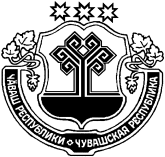 ЧУВАШСКАЯ РЕСПУБЛИКА ЦИВИЛЬСКИЙ РАЙОНЁ/РП, РАЙОН АДМИНИСТРАЦИЙ/ЙЫШ+НУ2019 ё?   апрелӗн 09 - мӗшӗ № 178Ё\рп. хулиАДМИНИСТРАЦИЯЦИВИЛЬСКОГО РАЙОНАПОСТАНОВЛЕНИЕ   09 апреля 2019 года  № 178г. ЦивильскОтветственный исполнитель:отдел строительства и ЖКХ администрации Цивильского районаДата составления проекта Муниципальной программы:29 марта 2019 года  Непосредственные исполнители Муниципальной программы:администрация Цивильского района,Городское  и сельские поселения Цивильского районаИ.о.главы администрации Цивильского района Чувашской Республики                                                                 Б.Н. МарковОтветственный исполнитель муниципальной программыОтдел строительства и ЖКХ администрации Цивильского района Чувашской РеспубликиСоисполнители муниципальной программыАдминистрация Цивильского района,Городское  и сельские поселения Цивильского районаУчастники муниципальной программыорганы местного самоуправления Цивильского района Чувашской Республики (по согласованию)Подпрограммы муниципальной программы (программы) «Обеспечение экологической безопасности на территории Цивильского района Чувашской Республики»; «Развитие водохозяйственного комплекса Цивильского района Чувашской Республики»«Биологическое разнообразие Цивильского района Чувашской Республики»Цели муниципальной программыповышение уровня экологической безопасности и улучшение состояния окружающей среды;обеспечение безопасности гидротехнических сооружений;обеспечение защищенности населения и объектов экономики от негативного воздействия вод;      сохранение биологического разнообразия на территории Цивильского района Чувашской Республики;Задачи муниципальной программы    снижение негативного воздействия хозяйственной и иной деятельности на окружающую среду;       селективный сбор твердых бытовых отходов;минимизация экологических рисков, связанных с возможным возникновением чрезвычайных ситуаций при эксплуатации гидротехнических сооружений; капитальный ремонт и реконструкция гидроузлов; сохранение и восстановление природной среды; демеркуризация ртутьсодержащих отходов; развитие сети особо охраняемых природных территорий с целью сохранения биологического разнообразия; формирование экологической культуры; реализация проектов, программ, акций и других мероприятий по охране окружающей среды, информационное обеспечение;Целевые индикаторы и показатели муниципальной программы      осуществление селективного сбора ТКО (увеличение в процентах к предыдущему году)      доля площади территории Цивильского района Чувашской Республики, занятой особо охраняемыми природными территориями в общей площади территории Цивильского района Чувашской Республики;       увеличение количества проводимых экологических мероприятий, направленных на повышение уровня экологической культуры, воспитание и просвещение населения Чувашской РеспубликиСроки и этапы реализации муниципальной программы2019 – 2035, в том числе:1 этап – 2019 – 2025 годы; 2 этап – 2026 – 2030 годы;3 этап – 2031 – 2035 годыОбъемы финансирования муниципальной программы с разбивкой по годам реализации программыобщий объем финансирования муниципальной  программы составляет 17724,9 тыс. рублей, в том числе:1 этап – 7800,9 тыс. рублей, в том числе:в 2019 году  – 2205,7  тыс. рублей;в 2020 году  – 1487,0 тыс. рублей;в 2021 году  – 620,0 тыс. рублей;в 2022 году  – 752,0 тыс. рублей;в 2023 году  – 968,2 тыс. рублей;в 2024 году  – 634,0 тыс. рублей;в 2025 году  – 1134,0 тыс. рублей;2 этап – 7562,0 тыс. рублей;3 этап – 2362,0 тыс. рублей;из них:средства федерального бюджета – 4813,0тыс. рублей (27,2 процентов), в том числе:1 этап – 0,0 тыс. рублей;2 этап – 4813,0 тыс. рублей;3 этап – 0,0 тыс. рублей;средства республиканского бюджета Чувашской Республики –539,0 тыс. рублей (3.0 процентов), в том числе:1 этап - 169,0 тыс. рублей, в том числе:в 2019 году –0,0 тыс. рублей;в 2020 году –0,0 тыс. рублей;в 2021 году –0,0 тыс. рублей;в 2022 году –0,0 тыс. рублей;в 2023 году –169,0 тыс. рублей;в 2024 году –0,0 тыс. рублей;в 2025 году –0,0 тыс. рублей;2 этап – 370,0 тыс. рублей;3 этап –0,0 тыс. рублей;средства муниципального бюджета – 4761,9 тыс. рублей (26,9 процента), в том числе:1 этап –2354,9 тыс. рублей, в том числе:в 2019 году – 280,0 тыс. рублей;в 2020 году – 120,0 тыс. рублей;в 2021 году – 120,0 тыс. рублей;в 2022 году – 436,0 тыс. рублей;в 2023 году – 304,2 тыс. рублей;в 2024 году – 297,0 тыс. рублей;в 2025 году – 797,0 тыс. рублей;2 этап – 1212,0тыс. рублей;3 этап - 1195,0 тыс. рублей;средства внебюджетных источников – 7611,0 тыс. рублей (42,9 процента), в том числе:1 этап – 5277,0 тыс. рублей, в том числе:в 2019 году –1925,0 тыс. рублей;в 2020 году –1367,0 тыс. рублей;в 2021 году –500,0 тыс. рублей;в 2022 году –316,0 тыс. рублей;в 2023 году –495,0 тыс. рублей;в 2024 году –337,0 тыс. рублей;в 2025 году –337,0 тыс. рублей;2 этап – 1167,0 тыс. рублей;3 этап – 1167,0 тыс. рублей;Ожидаемые результаты реализации муниципальной программыувеличение площади особо охраняемых природных территорий местного значения;создание условий для обеспечения благоприятных экологических условий для жизни населения;увеличение количества гидротехнических сооружений, имеющих безопасное техническое состояние, возврат в хозяйственный оборот восстановленных земель, нарушенных в результате эксплуатации свалок.№ ппЦелевой индикатор и показатель (наименование)Единица измеренияЗначения целевых индикаторов и показателейЗначения целевых индикаторов и показателейЗначения целевых индикаторов и показателейЗначения целевых индикаторов и показателейЗначения целевых индикаторов и показателейЗначения целевых индикаторов и показателейЗначения целевых индикаторов и показателейЗначения целевых индикаторов и показателейЗначения целевых индикаторов и показателей№ ппЦелевой индикатор и показатель (наименование)Единица измерения2019 г.2020 г.2021 г.2022 г.2023 г.2024 г.2025 г.2026 г.-2030 г.2031 г.-2035 г.123456789101112Муниципальная программа Цивильского района Чувашской Республики «Развитие потенциала природно-сырьевых ресурсов и обеспечение экологической безопасности»Муниципальная программа Цивильского района Чувашской Республики «Развитие потенциала природно-сырьевых ресурсов и обеспечение экологической безопасности»Муниципальная программа Цивильского района Чувашской Республики «Развитие потенциала природно-сырьевых ресурсов и обеспечение экологической безопасности»Муниципальная программа Цивильского района Чувашской Республики «Развитие потенциала природно-сырьевых ресурсов и обеспечение экологической безопасности»Муниципальная программа Цивильского района Чувашской Республики «Развитие потенциала природно-сырьевых ресурсов и обеспечение экологической безопасности»Муниципальная программа Цивильского района Чувашской Республики «Развитие потенциала природно-сырьевых ресурсов и обеспечение экологической безопасности»Муниципальная программа Цивильского района Чувашской Республики «Развитие потенциала природно-сырьевых ресурсов и обеспечение экологической безопасности»Муниципальная программа Цивильского района Чувашской Республики «Развитие потенциала природно-сырьевых ресурсов и обеспечение экологической безопасности»Муниципальная программа Цивильского района Чувашской Республики «Развитие потенциала природно-сырьевых ресурсов и обеспечение экологической безопасности»Муниципальная программа Цивильского района Чувашской Республики «Развитие потенциала природно-сырьевых ресурсов и обеспечение экологической безопасности»Муниципальная программа Цивильского района Чувашской Республики «Развитие потенциала природно-сырьевых ресурсов и обеспечение экологической безопасности»Муниципальная программа Цивильского района Чувашской Республики «Развитие потенциала природно-сырьевых ресурсов и обеспечение экологической безопасности»1.Осуществление селективного сбора ТКО(увеличение в процентах к предыдущему году)процентов5555555552.Доля площади территории Цивильского района Чувашской Республики, занятой особо охраняемыми природными территориями в общей площади территории процентов0,480,480,480,480,480,50,50,50,53.Увеличение количества проводимых экологических мероприятий, направленных на повышение уровня экологической культуры, воспитание и просвещение населения Чувашской Республикиединиц в год1111111114.Количество гидротехнических сооружений с неудовлетворительным и опасным уровнем безопасности, приведенных в безопасное техническое состояниеединиц001001111СтатусНаименование муниципальной программы Чувашской Республики, подпрограммы муниципальной программы Чувашской Республики (программы, ведомственной целевой программы, основного мероприятия)Код бюджетной классификацииКод бюджетной классификацииИсточники финансированияРасходы по годам, тыс. рублейРасходы по годам, тыс. рублейРасходы по годам, тыс. рублейРасходы по годам, тыс. рублейРасходы по годам, тыс. рублейРасходы по годам, тыс. рублейРасходы по годам, тыс. рублейРасходы по годам, тыс. рублейРасходы по годам, тыс. рублейСтатусНаименование муниципальной программы Чувашской Республики, подпрограммы муниципальной программы Чувашской Республики (программы, ведомственной целевой программы, основного мероприятия)главный распорядитель бюджетных средств целевая статья расходовИсточники финансированияРасходы по годам, тыс. рублейРасходы по годам, тыс. рублейРасходы по годам, тыс. рублейРасходы по годам, тыс. рублейРасходы по годам, тыс. рублейРасходы по годам, тыс. рублейРасходы по годам, тыс. рублейРасходы по годам, тыс. рублейРасходы по годам, тыс. рублейСтатусНаименование муниципальной программы Чувашской Республики, подпрограммы муниципальной программы Чувашской Республики (программы, ведомственной целевой программы, основного мероприятия)главный распорядитель бюджетных средств целевая статья расходовИсточники финансирования20192020202120222023202420252026-20302031-20351234567891011121314Муниципаотная программа Цивильского района Чувашской РеспубликиМуниципальная программа Цивильского района Чувашской Республики
«Развитие потенциала природно-сырьевых ресурсов и 
обеспечение экологической безопасности»всего2205,71487,0620,0752,0968,2634,01134,07562,02362,0Муниципаотная программа Цивильского района Чувашской РеспубликиМуниципальная программа Цивильского района Чувашской Республики
«Развитие потенциала природно-сырьевых ресурсов и 
обеспечение экологической безопасности»федеральный бюджет0,00,00,00,00,00,00,04813,00,0Муниципаотная программа Цивильского района Чувашской РеспубликиМуниципальная программа Цивильского района Чувашской Республики
«Развитие потенциала природно-сырьевых ресурсов и 
обеспечение экологической безопасности»республиканский бюджет Чувашской Республики0,00,00,00,0169,00,00,0370,00,0Муниципаотная программа Цивильского района Чувашской РеспубликиМуниципальная программа Цивильского района Чувашской Республики
«Развитие потенциала природно-сырьевых ресурсов и 
обеспечение экологической безопасности»местные бюджеты280,7120,0120,0436,0304,2297,0797,01212,01195,0Муниципаотная программа Цивильского района Чувашской РеспубликиМуниципальная программа Цивильского района Чувашской Республики
«Развитие потенциала природно-сырьевых ресурсов и 
обеспечение экологической безопасности»внебюджетные источники1925,01367,0500,0316,0495,0337,0337,01167,01167,0Подпрограмма 1Обеспечение экологической безопасности на территории Цивильского района Чувашской Республики»всего2030,01472,0605,0732,0597,0614,01114,02312,02312,0Подпрограмма 1Обеспечение экологической безопасности на территории Цивильского района Чувашской Республики»федеральный бюджет0,00,00,00,00,00,00,00,00,0Подпрограмма 1Обеспечение экологической безопасности на территории Цивильского района Чувашской Республики»республиканский бюджет Чувашской Республики0,00,00,00,00,00,00,00,00,0Подпрограмма 1Обеспечение экологической безопасности на территории Цивильского района Чувашской Республики»местные бюджеты105,0105,0105,0416,0271,0277,0777,01145,01145,0Подпрограмма 1Обеспечение экологической безопасности на территории Цивильского района Чувашской Республики»внебюджетные источники1925,01367,0500,0316,0326,0337,0337,01167,01167,0Основное мероприятие 1Мероприятия, направленные на снижение негативного воздействия хозяйственной и иной деятельности на окружающую средувсего1730,01167,0290,0376,0226,0232,0732,0232,0232,0Основное мероприятие 1Мероприятия, направленные на снижение негативного воздействия хозяйственной и иной деятельности на окружающую средуфедеральный бюджет0,00,00,00,00,00,00,00,00,0Основное мероприятие 1Мероприятия, направленные на снижение негативного воздействия хозяйственной и иной деятельности на окружающую средуреспубликанский бюджет Чувашской Республики0,00,00,00,00,00,00,00,00,0Основное мероприятие 1Мероприятия, направленные на снижение негативного воздействия хозяйственной и иной деятельности на окружающую средуместные бюджеты45,045,045,0230,0 80,085,0585,085,085,0Основное мероприятие 1Мероприятия, направленные на снижение негативного воздействия хозяйственной и иной деятельности на окружающую средувнебюджетные источники1685,01022,0245,0146,0146,0147,0147,0147,0147,0Основное мероприятие 2Развитие и совершенствование системы мониторинга окружающей средывсего200,0205,0215,0250,0260,0270,0270,01500,01500,0Основное мероприятие 2Развитие и совершенствование системы мониторинга окружающей средыфедеральный бюджет0,00,00,00,00,00,00,00,00,0Основное мероприятие 2Развитие и совершенствование системы мониторинга окружающей средыреспубликанский бюджет Чувашской Республики0,00,00,00,00,00,00,00,00,0Основное мероприятие 2Развитие и совершенствование системы мониторинга окружающей средыместные бюджеты0,00,00,00,00,00,00,00,00,0Основное мероприятие 2Развитие и совершенствование системы мониторинга окружающей средывнебюджетные источники200,0205,0215,0250,0260,0270,0270,01500,01500,0Основное мероприятие 3Сохранение и восстановление природной средывсего20,020,020,020,020,020,020,020,020,0Основное мероприятие 3Сохранение и восстановление природной средыфедеральный бюджет0,00,00,00,00,00,00,00,00,0Основное мероприятие 3Сохранение и восстановление природной средыреспубликанский бюджет Чувашской Республики0,00,00,00,00,00,00,00,00,0Основное мероприятие 3Сохранение и восстановление природной средыместные бюджеты0,00,00,00,00,00,00,00,00,0Основное мероприятие 3Сохранение и восстановление природной средывнебюджетные источники20,020,020,020,020,020,020,020,020,0Основное мероприятие 4Мероприятия, направленные на формирование экологической культурывсего80,080,080,0111,0111,0112,0112,0560,0560,0Основное мероприятие 4Мероприятия, направленные на формирование экологической культурыфедеральный бюджет0,00,00,00,00,00,00,00,00,0Основное мероприятие 4Мероприятия, направленные на формирование экологической культурыреспубликанский бюджет Чувашской Республики0,00,00,00,00,00,00,00,00,0Основное мероприятие 4Мероприятия, направленные на формирование экологической культурыместные бюджеты60,060,06,091,091,092,092,0460,0460,0Основное мероприятие 4Мероприятия, направленные на формирование экологической культурывнебюджетные источники20,020,020,020,020,020,020,0100,0100,0Подпрограмма 2«Развитие водохозяйственного комплекса Цивильского района Чувашской Республики»всего160,70,00,00,0182,20,00,05200,000,0Подпрограмма 2«Развитие водохозяйственного комплекса Цивильского района Чувашской Республики»федеральный бюджет0,00,00,00,00,00,04813,000,0Подпрограмма 2«Развитие водохозяйственного комплекса Цивильского района Чувашской Республики»республиканский бюджет Чувашской Республики0,00,00,00,0169,00,00,0370,000,0Подпрограмма 2«Развитие водохозяйственного комплекса Цивильского района Чувашской Республики»местные бюджеты160,70,00,00,013,20,00,017,000,0Подпрограмма 2«Развитие водохозяйственного комплекса Цивильского района Чувашской Республики»внебюджетные источники0,00,00,00,00.00,00,00,00,0Основное мероприятие 1Повышение эксплуатационной надежности ГТС, в т.ч. бесхозяйныхвсего160,70,00,00,0182,20,00,05200,000,0Основное мероприятие 1Повышение эксплуатационной надежности ГТС, в т.ч. бесхозяйныхфедеральный бюджет0,00,00,00,00,00,04813,000,0Основное мероприятие 1Повышение эксплуатационной надежности ГТС, в т.ч. бесхозяйныхреспубликанский бюджет Чувашской Республики0,00,00,00,0169,00,00,0370,000,0Основное мероприятие 1Повышение эксплуатационной надежности ГТС, в т.ч. бесхозяйныхместные бюджеты160,70,00,00,013,20,00,017,00-Основное мероприятие 1Повышение эксплуатационной надежности ГТС, в т.ч. бесхозяйныхвнебюджетные источники0,00,00,00,00,00,00,00,00,0Основное мероприятие 2«Строительство зданий насосных станций «Защитных сооружений от паводковых вод на реке Цивиль г. Цивильска (II очередь) Чувашская Республика – 2 вариант»всего0,00,00,00,00,00,00,00,00,0Основное мероприятие 2«Строительство зданий насосных станций «Защитных сооружений от паводковых вод на реке Цивиль г. Цивильска (II очередь) Чувашская Республика – 2 вариант»федеральный бюджет0,00,00,00,00,00,00,00,00,0Основное мероприятие 2«Строительство зданий насосных станций «Защитных сооружений от паводковых вод на реке Цивиль г. Цивильска (II очередь) Чувашская Республика – 2 вариант»республиканский бюджет Чувашской Республики0,00,00,00,00,00,00,00,00,0Основное мероприятие 2«Строительство зданий насосных станций «Защитных сооружений от паводковых вод на реке Цивиль г. Цивильска (II очередь) Чувашская Республика – 2 вариант»местные бюджеты0,00,00,00,00,00,00,00,00,0Основное мероприятие 2«Строительство зданий насосных станций «Защитных сооружений от паводковых вод на реке Цивиль г. Цивильска (II очередь) Чувашская Республика – 2 вариант»внебюджетные источники0,00,00,00,00,00,00,00,00,0Подпрограмма 3«Биологическое разнообразие Чувашской Республики»всего15,015,015,020,020,020,020,050,050,0Подпрограмма 3«Биологическое разнообразие Чувашской Республики»федеральный бюджет0,00,00,00,00,00,00,00,00,0Подпрограмма 3«Биологическое разнообразие Чувашской Республики»республиканский бюджет Чувашской Республики0,00,00,00,00,00,00,00,00,0Подпрограмма 3«Биологическое разнообразие Чувашской Республики»местные бюджеты15,015,015,020,020,020,020,050,050,0Подпрограмма 3«Биологическое разнообразие Чувашской Республики»внебюджетные источники0,00,00,00,00,00,00,00,00,0Основное мероприятие 1Установка информационных аншлагов, благоустройство особо охраняемых природных территорий местного значениявсего15,015,015,020,020,020,020,050,050,0Основное мероприятие 1Установка информационных аншлагов, благоустройство особо охраняемых природных территорий местного значенияфедеральный бюджет0,00,00,00,00,00,00,00,00,0Основное мероприятие 1Установка информационных аншлагов, благоустройство особо охраняемых природных территорий местного значенияреспубликанский бюджет Чувашской Республики0,00,00,00,00,00,00,00,00,0Основное мероприятие 1Установка информационных аншлагов, благоустройство особо охраняемых природных территорий местного значенияместные бюджеты15,015,015,020,020,020,020,050,050,0Основное мероприятие 1Установка информационных аншлагов, благоустройство особо охраняемых природных территорий местного значениявнебюджетные источники0,00,00,00,00,00,00,00,00,0Ответственный исполнитель подпрограммыОтдел строительства и ЖКХ администрации Цивильского района Чувашской РеспубликиСоисполнители подпрограммыАдминистрация Цивильского района,Городское  и сельские поселения Цивильского районаЦели подпрограммы (если имеются)повышение уровня экологической безопасности и улучшение состояния окружающей средыЗадачи подпрограммыснижение негативного воздействия хозяйственной и иной деятельности на окружающую среду;развитие и совершенствование системы государственного экологического мониторинга (мониторинга окружающей среды);формирование экологической культурыЦелевые индикаторы и показатели подпрограммыОсуществление селективного сбора ТКО(увеличение в процентах к предыдущему году)увеличение количества проводимых экологических мероприятий, направленных на повышение уровня экологической культуры, воспитание и просвещение населения Чувашской Республики  на 1 единицу в год;Этапы и сроки реализации подпрограммы2019 - 2035 годы, в том числе:1 этап –2019–2025 годы;2 этап –2026–2030 годы;3 этап –2031–2035 годыОбъемы финансирования подпрограммы с разбивкой по годам реализации программыобщий объем финансирования подпрограммы муниципальной программы составляет  11968,0тыс. рублей, в том числе:1 этап – 7244,0 тыс. рублей, в том числе:в 2019 году –2030,0 тыс. рублей;в 2020 году –1472,0 тыс. рублей;в 2021 году –605,0 тыс. рублей;в 2022 году –752,0 тыс. рублей;в 2023 году –617,0 тыс. рублей;в 2024 году –634,0 тыс. рублей;в 2025 году –1134,0 тыс. рублей;2 этап – 2362,0 тыс. рублей;3 этап – 2362,0 тыс. рублей;из них:средства муниципального бюджета 4526,0 тыс.руб. (37,8 процентов), в том числе:1 этап –2136,0 тыс. рублей, в том числе:в 2019 году – 105,0 тыс. рублей;в 2020 году – 105,0 тыс. рублей;в 2021 году – 105,0 тыс. рублей;в 2022 году – 436,0 тыс. рублей;в 2023 году – 291,0 тыс. рублей;в 2024 году – 297,0 тыс. рублей;в 2025 году – 797,0 тыс. рублей;2 этап – 1195,0 тыс. рублей;3 этап – 1195,0 тыс. рублей;средства внебюджетных источников –7448,0 тыс. рублей (63,2 процента), в том числе:1 этап – 5108,0 тыс. рублей, в том числе:в 2019 году –1925,0 тыс. рублей;в 2020 году –1367,0 тыс. рублей;в 2021 году –500,0 тыс. рублей;в 2022 году –316,0 тыс. рублей;в 2023 году –326,0 тыс. рублей;в 2024 году –337,0 тыс. рублей;в 2025 году –337,0 тыс. рублей;2 этап – 1167,0 тыс. рублей;3 этап – 1167,0 тыс. рублей;Ожидаемые результаты реализации подпрограммыснижение негативного воздействия хозяйственной и иной деятельности на окружающую среду;получение полной и достоверной информации о состоянии качества источников водоснабжения;повышение экологической культуры.№ пЦелевой индикатор и показатель (наименование)Единица измеренияЗначения показателейЗначения показателейЗначения показателейЗначения показателейЗначения показателейЗначения показателейЗначения показателейЗначения показателейЗначения показателей№ пЦелевой индикатор и показатель (наименование)Единица измерения2019 г.2020 г.2021 г.2022 г.2023 г.2024 г.2025 г.2030 г.2035 г.123456789101112Осуществление селективного сбора ТКО(увеличение в процентах к предыдущему году)процент5555555552.Увеличение количества проводимых экологических мероприятий, направленных на повышение уровня экологической культуры, воспитание и просвещение населения Цивильского района Чувашской Республикиединиц в год111111115Приложение № 1к подпрограмме «Обеспечение экологической безопасности на территории Цивильского района Чувашской Республики» муниципальной программы Цивильского района  Чувашской Республики «Развитие потенциала природно-сырьевых ресурсов и обеспечение экологической безопасности»СтатусНаименованиемуниципальной  программы (основного мероприятия,мероприятия)Код бюджетной классификацииКод бюджетной классификацииКод бюджетной классификацииКод бюджетной классификацииИсточники финансированияОбъемы финансированияОбъемы финансированияОбъемы финансированияОбъемы финансированияОбъемы финансированияОбъемы финансированияОбъемы финансированияОбъемы финансированияОбъемы финансированияСтатусНаименованиемуниципальной  программы (основного мероприятия,мероприятия)ГРБСРзПрЦСРВР2019 г.2020 г.2021 г.2022 г.2023г.2024 г.2025 г.2026г.-20302031г-2035г.Подпрограмма «Повышение экологической безопасности в Цивильском районе Чувашской Республики»ххххВсего2030,01472,0605,0752,0617,0634,01134,02362,02362,0Подпрограмма «Повышение экологической безопасности в Цивильском районе Чувашской Республики»ххххместный бюджет*105,0105,0105,0436,0291,0297,0797,01195,01195,0Подпрограмма «Повышение экологической безопасности в Цивильском районе Чувашской Республики»ххххвнебюджетные источники1925,01367,0500,0316,0326,0337,0337,01167,01167,0Мероприятие 1 Снижение негативного воздействия  хозяйственной и иной деятельности на окружающую средуххххВсего1730,01167,0290,0376,0226,0232,0732,0232,0232,0Мероприятие 1 Снижение негативного воздействия  хозяйственной и иной деятельности на окружающую средуххххместный бюджет*45,045,045,0230,0 80,085,0585,085,085,0Мероприятие 1 Снижение негативного воздействия  хозяйственной и иной деятельности на окружающую средуххххвнебюджетные источники1685,01122,0245,0146,0146,0147,0147,0147,0147,0Мероприятие 1.1Мероприятия  по обеспечению экологических и гигиенических требований к содержанию объектов размещения твердых бытовых отходов    х     хх   хВсего1500,0937,060,00,00,00,00,00,00,0Мероприятие 1.1Мероприятия  по обеспечению экологических и гигиенических требований к содержанию объектов размещения твердых бытовых отходовххххместный бюджет*0,00,00,00,00,00,00,00,00,0Мероприятие 1.1Мероприятия  по обеспечению экологических и гигиенических требований к содержанию объектов размещения твердых бытовых отходовххххвнебюджетные источники1500,0937,060,00,00,00,00,00,00,0Мероприятие 1.2 Организация   селективного сбора ТБО ххххВсего20,020,020,020,020,020,020,020,020,0Мероприятие 1.2 Организация   селективного сбора ТБО ххххместный бюджет*0,00,00,00,00,00,00,00,00,0Мероприятие 1.2 Организация   селективного сбора ТБО ххххвнебюджетные источники20,020,020,020,020,020,020,020,020,0Мероприятие 1.3Организация  в населенных пунктах сбора и вывоза ТБОххххВсего90,090,090,0100,0100,0100,0100,0100,0100,0Мероприятие 1.3Организация  в населенных пунктах сбора и вывоза ТБОххххместный бюджет*0,00,00,00,00,00,00,00,00,0Мероприятие 1.3Организация  в населенных пунктах сбора и вывоза ТБОххххвнебюджетные источники90,090,090,00,100100,0100,0100,0100,0100,0Мероприятие 1.4 Организация   селективного сбора ТБОххххВсего20,020,020,020,020,020,020,020,020,0Мероприятие 1.4 Организация   селективного сбора ТБОххххместный бюджет*0,00,00,00,00,00,00,00,00,0Мероприятие 1.4 Организация   селективного сбора ТБОххххвнебюджетные источники20,020,020,020,020,020,020,020,020,0Мероприятие 1.5Рекультивация санкционированной свалки ТБОххххВсего0,00,00,0150,00,00,0500,00,00,0Мероприятие 1.5Рекультивация санкционированной свалки ТБОххххместный бюджет*0,00,00,0150,00,00,0500,00,00,0Мероприятие 1.5Рекультивация санкционированной свалки ТБОххххвнебюджетные источники0,00,00,00,00,00,00,00,00,0Мероприятие 1.5.1Разработка предпроектной, проектной документации ххххВсего0,00,00,00,00,00,00,00,00,0Мероприятие 1.5.1Разработка предпроектной, проектной документации ххххместный бюджет*0,00,00,00,00,00,00,00,00,0Мероприятие 1.5.1Разработка предпроектной, проектной документации ххххвнебюджетные источники0,00,00,00,00,00,00,00,00,0Мероприятие 1.5.2Проведение государственной экологической экспертизы проекта рекультивации санкционированной свалки ТБО  ххххВсего0,00,00,0150,00,00,00,00,00,0Мероприятие 1.5.2Проведение государственной экологической экспертизы проекта рекультивации санкционированной свалки ТБО  ххххместный бюджет*0,00,00,0150,00,00,00,00,00,0Мероприятие 1.5.2Проведение государственной экологической экспертизы проекта рекультивации санкционированной свалки ТБО  ххххвнебюджетные источники0,00,00,00,00,00,00,00,00,0Мероприятие 1.5.3Рекультивация санкционированной свалки ТБО  ххххВсего0,00,00,00,00,00,0500,00,00,0Мероприятие 1.5.3Рекультивация санкционированной свалки ТБО  ххххместный бюджет*0,00,00,00,00,00,0500,00,00,0Мероприятие 1.5.3Рекультивация санкционированной свалки ТБО  ххххвнебюджетные источники0,00,00,00,00,00,00,00,00,0Мероприятие 1.6Ликвидация несанкционирован-ных свалок  ТБОххххВсего50,050,050,050,050,050,050,050,050,0Мероприятие 1.6Ликвидация несанкционирован-ных свалок  ТБОххххместный бюджет*0,00,00,00,00,00,00,00,00,0Мероприятие 1.6Ликвидация несанкционирован-ных свалок  ТБОххххвнебюджетные источники50,050,050,050,050,050,050,050,050,0Мероприятие 1.7Мероприятия  по  обеспечению ртутной безопасности: сбор и демеркуризация ртутьсодержащих отходовххххВсего50,050,050,036,036,042,042,042,042,0Мероприятие 1.7Мероприятия  по  обеспечению ртутной безопасности: сбор и демеркуризация ртутьсодержащих отходовххххместный бюджет*45,045,045,030,030,035,035,035,035,0Мероприятие 1.7Мероприятия  по  обеспечению ртутной безопасности: сбор и демеркуризация ртутьсодержащих отходовххххвнебюджетные источники5,05,05,06,06,07,07,07,07,0Мероприятие 2Развитие и совершенствование системы мониторинга окружающей средыххххВсего200,0205,0215,0250,0260,0270,0270,01500,01500,0Мероприятие 2Развитие и совершенствование системы мониторинга окружающей средыххххместный бюджет*180,0185,0190,0100,0100,0100,0100,0500,0500,0Мероприятие 2Развитие и совершенствование системы мониторинга окружающей средыххххвнебюджетные источники20,020,025,0150,0160,0170,0170,01000,01000,0Мероприятие 2.1Проведение лабораторных исследований атмосферного воздуха, почвы и воды ххххВсего200,0205,0215,0250,0260,0270,0270,01500,01500,0Мероприятие 2.1Проведение лабораторных исследований атмосферного воздуха, почвы и воды ххххместный бюджет*0,00,00,00,00,00,00,00,00,0Мероприятие 2.1Проведение лабораторных исследований атмосферного воздуха, почвы и воды ххххвнебюджетные источники200,0205,0215,0250,0260,0270,0270,01500,01500,0Мероприятие 3Сохранение и восстановление природной средыххххВсего20,020,020,020,020,020,020,020,020,0Мероприятие 3Сохранение и восстановление природной средыххххместный бюджет*0,00,00,00,00,00,00,00,00,0Мероприятие 3Сохранение и восстановление природной средыххххвнебюджетные источники20,020,020,020,020,020,020,020,020,0Мероприятие 3.1Развитие зеленого фонда городского и сельских поселенийххххВсего20,020,020,020,020,020,020,020,020,0Мероприятие 3.1Развитие зеленого фонда городского и сельских поселенийххххместный бюджет*0,00,00,00,00,00,00,00,00,0Мероприятие 3.1Развитие зеленого фонда городского и сельских поселенийххххвнебюджетные источники20,020,020,020,020,020,020,020,020,0Мероприятие 4Формирование экологической культурыххххВсего80,080,080,0111,0111,0112,0112,0560,0560,0Мероприятие 4Формирование экологической культурыххххместный бюджет*60,060,060,091,091,092,092,0460,0460,0Мероприятие 4Формирование экологической культурыххххвнебюджетные источники20,020,020,020,020,020,020,0100,0100,0Мероприятие 4.1Проведение смотра-конкурса на лучшее озеленение и благоустройство населенного пунктаххххВсего50,050,050,060,060,060,060,0400,0400,0Мероприятие 4.1Проведение смотра-конкурса на лучшее озеленение и благоустройство населенного пунктаххххместный бюджет*50,050,050,060,060,060,060,0400,0400,0Мероприятие 4.1Проведение смотра-конкурса на лучшее озеленение и благоустройство населенного пунктаххххвнебюджетные источники0,00,00,00,00,00,00,00,00,0Мероприятие 4.2Организация и проведение конкурсов, выставок в области охраны окружающей средыххххВсего5,05,05,06,06,07,07,035,035,0Мероприятие 4.2Организация и проведение конкурсов, выставок в области охраны окружающей средыххххместный бюджет*5,05,05,06,06,07,07,035,035,0Мероприятие 4.2Организация и проведение конкурсов, выставок в области охраны окружающей средыххххвнебюджетные источники0,00,00,00,00,00,00,00,00,0Мероприятие 4.3Организация и проведение природоохранных акций и мероприятийххххВсего20,020,020,020,020,020,020,0100,0100,0Мероприятие 4.3Организация и проведение природоохранных акций и мероприятийххххместный бюджет*0,00,00,00,00,00,00,00,00,0Мероприятие 4.3Организация и проведение природоохранных акций и мероприятийххххвнебюджетные источники20,020,020,020,020,020,020,0100,0100,0Мероприятие 4.4Информационное обеспечениеххххВсего5,05,05,05,05,05,05,025,025,0Мероприятие 4.4Информационное обеспечениеххххместный бюджет*5,05,05,05,05,05,05,025,025,0Мероприятие 4.4Информационное обеспечениеххххвнебюджетные источники0,00,00,00,00,00,00,00,00,0Ответственный исполнитель подпрограммыОтдел строительства и ЖКХ администрации Цивильского района Чувашской РеспубликиСоисполнители подпрограммыАдминистрация Цивильского района,Городское  и сельские поселения Цивильского районаЦели подпрограммы (если имеются)обеспечение защищенности населения и объектов экономики от негативного воздействия вод;Задачи подпрограммыпредотвращение негативного воздействия вод;повышение эксплуатационной надежности гидротехнических сооружений (далее – ГТС), в том числе бесхозяйных, путем их приведения к безопасному техническому состоянию;Целевые индикаторы и показатели подпрограммыувеличение количества ГТС с неудовлетворительным и опасным уровнем безопасности, приведенных в безопасное техническое состояние, до 2 единиц;Этапы и сроки реализации подпрограммы2019 – 2035 годы, в том числе:1 этап – 2019 – 2025 годы; 2 этап – 2026 – 2030 годы;3 этап – 2031– 2035 годыОбъемы финансирования подпрограммы с разбивкой по годам реализации программыобщий объем финансирования подпрограммы государственной программы составляет 5542,9 тыс. рублей, в том числе:1 этап –342,9 тыс. рублей, в том числе:в 2019 году –160,7 тыс. рублей;в 2020 году –0,0 тыс. рублей;в 2021 году –0,0 тыс. рублей;в 2022 году –0,0 тыс. рублей;в 2023 году –182,2 тыс. рублей;в 2024 году –0,0 тыс. рублей;в 2025 году –0,0 тыс. рублей;2 этап – 5200,0 тыс. рублей;3 этап – 0,0 тыс. рублей;из них:средства федерального бюджета –4813,0тыс. рублей (86,8 процентов), в том числе:1 этап – 0,0 тыс. рублей, в том числе:2 этап – 4813,0 тыс. рублей;3 этап – 0,0 тыс. рублей;средства республиканского бюджета Чувашской Республики –539,0 тыс. рублей (9,7 процентов), в том числе:1 этап - 169,0 тыс. рублей, в том числе:в 2019 году –0,0 тыс. рублей;в 2020 году –0,0 тыс. рублей;в 2021 году –0,0 тыс. рублей;в 2022 году –0,0 тыс. рублей;в 2023 году –169,0 тыс. рублей;в 2024 году –0,0 тыс. рублей;в 2025 году –0,0 тыс. рублей;2 этап – 370,0 тыс. рублей;3 этап –0,0 тыс. рублей;средства местных бюджетов –190,9 тыс. рублей (3,5 процента), в том числе:1 этап – 513,2 тыс. рублей, в том числе:в 2019 году – 160,7 тыс. рублей;в 2020 году – 0,0тыс. рублей;в 2021 году – 0,0 тыс. рублей;в 2022 году – 0,0 тыс. рублей;в 2023 году – 13,2 тыс. рублей;в 2024 году – 0,0 тыс. рублей;в 2025 году –0,0 тыс. рублей;2 этап – 17,0 тыс. рублей;3 этап – 0,0 тыс. рублей;Ожидаемые результаты реализации подпрограммысоздание условий для обеспечения благоприятных экологических условий для жизни населения;увеличение количества ГТС, имеющих безопасное техническое состояние№ ппЦелевой индикатор и показатель (наименование)Единица измеренияЗначения показателейЗначения показателейЗначения показателейЗначения показателейЗначения показателейЗначения показателейЗначения показателейЗначения показателейЗначения показателей№ ппЦелевой индикатор и показатель (наименование)Единица измерения2019 г.2020 г.2021 г.2022 г.2023 г.2024 г.2025 г.2026-2030 г.2031-2035 г.1234567891011121.Количество гидротехнических сооружений с неудовлетворительным и опасным уровнем безопасности, приведенных в безопасное техническое состояниеединиц----1--1-СтатусНаименованиемуниципальной  программы (основного мероприятия,мероприятия)Код бюджетной классификацииКод бюджетной классификацииКод бюджетной классификацииКод бюджетной классификацииИсточники финансированияОбъемы финансированияОбъемы финансированияОбъемы финансированияОбъемы финансированияОбъемы финансированияОбъемы финансированияОбъемы финансированияОбъемы финансированияОбъемы финансированияСтатусНаименованиемуниципальной  программы (основного мероприятия,мероприятия)ГРБСРзПрЦСРВР2019 г.2020 г.2021 г.2022 г.2023г.2024 г.2025 г.2026г.-2030г.2031г.-2035г.Подпрограмма «Развитие водохозяйственного комплекса Цивильского района Чувашской Республики» ххххВсего160,70,00,00,0182,20,00,05200,00,0Подпрограмма «Развитие водохозяйственного комплекса Цивильского района Чувашской Республики» Федеральный бюджет0,00,00,00,00,00,04813,00,0Подпрограмма «Развитие водохозяйственного комплекса Цивильского района Чувашской Республики» Республиканский бюджет0,00,00,00,0169,00,00,0370,00,0Подпрограмма «Развитие водохозяйственного комплекса Цивильского района Чувашской Республики» ххххместный бюджет*160,70,00,00,013,20,00,017,00,0Подпрограмма «Развитие водохозяйственного комплекса Цивильского района Чувашской Республики» ххххвнебюджетные источники0,00,00,00,0-0,00,0-0,0Мероприятие 1 Повышение эксплуатационной надежности ГТС, в т.ч. бесхозяйных ххххВсего0,00,00,00,0182,20,00,05200,00,0Мероприятие 1 Повышение эксплуатационной надежности ГТС, в т.ч. бесхозяйных Федеральный бюджет0,00,00,00,00,00,00,04813,00,0Мероприятие 1 Повышение эксплуатационной надежности ГТС, в т.ч. бесхозяйных Республиканский бюджет0,00,00,00,0169,00,00,0370,00,0Мероприятие 1 Повышение эксплуатационной надежности ГТС, в т.ч. бесхозяйных ххххместный бюджет*0,00,00,00,013,20,00,017,00,0Мероприятие 1 Повышение эксплуатационной надежности ГТС, в т.ч. бесхозяйных ххххвнебюджетные источники0,00,00,00,00,00,00,00,00,0Мероприятие 1.1Капитальный ремонт гидротехнического сооружения в с.Чурачики Цивильского района Чувашской Республики ххххВсего0,00,00,00,0182,20,00,00,00,0Мероприятие 1.1Капитальный ремонт гидротехнического сооружения в с.Чурачики Цивильского района Чувашской Республики Федеральный бюджет0,00,00,00,00,00,00,00,0Мероприятие 1.1Капитальный ремонт гидротехнического сооружения в с.Чурачики Цивильского района Чувашской Республики Республиканский бюджет0,00,00,00,0169,00,00,00,00,0Мероприятие 1.1Капитальный ремонт гидротехнического сооружения в с.Чурачики Цивильского района Чувашской Республики ххххместный бюджет*0,00,00,00,013,20,00,00,00,0Мероприятие 1.1Капитальный ремонт гидротехнического сооружения в с.Чурачики Цивильского района Чувашской Республики ххххвнебюджетные источники0,00,00,00,00,00,00,00,00,0Мероприятие 1.2Капитальный ремонт гидротехнического сооружения в д.Байгеево Цивильского района Чувашской Республики ххххВсего0,00,00,00,00,00,00,05200,00,0Мероприятие 1.2Капитальный ремонт гидротехнического сооружения в д.Байгеево Цивильского района Чувашской Республики Федеральный бюджет0,00,00,00,00,00,00,04813,00,0Мероприятие 1.2Капитальный ремонт гидротехнического сооружения в д.Байгеево Цивильского района Чувашской Республики Республиканский бюджет0,00,00,00,00,00,00,0370,00,0Мероприятие 1.2Капитальный ремонт гидротехнического сооружения в д.Байгеево Цивильского района Чувашской Республики ххххместный бюджет*0,00,00,00,00,00,00,017,00,0Мероприятие 1.2Капитальный ремонт гидротехнического сооружения в д.Байгеево Цивильского района Чувашской Республики ххххвнебюджетные источники0,00,00,00,00,00,00,00,00,0Мероприятие 1.3Техническое обследование, замена аварийного электрооборудования Защитных сооружений от паводковых вод на реке Цивиль г. Цивильска  Цивильского района Чувашской Республики ххххВсего160,70,00,00,00,00,00,00,00,0Мероприятие 1.3Техническое обследование, замена аварийного электрооборудования Защитных сооружений от паводковых вод на реке Цивиль г. Цивильска  Цивильского района Чувашской Республики Федеральный бюджет0,00,00,00,00,00,00,00,00,0Мероприятие 1.3Техническое обследование, замена аварийного электрооборудования Защитных сооружений от паводковых вод на реке Цивиль г. Цивильска  Цивильского района Чувашской Республики Республиканский бюджет0,00,00,00,00,00,00,00,00,0Мероприятие 1.3Техническое обследование, замена аварийного электрооборудования Защитных сооружений от паводковых вод на реке Цивиль г. Цивильска  Цивильского района Чувашской Республики ххххместный бюджет*160,70,00,00,00,00,00,00,00,0Мероприятие 1.3Техническое обследование, замена аварийного электрооборудования Защитных сооружений от паводковых вод на реке Цивиль г. Цивильска  Цивильского района Чувашской Республики ххххвнебюджетные источники0,00,00,00,00,00,00,00,00,0Мероприятие 2Строительство зданий насосных станций «Защитных сооружений от паводковых вод на реке Цивиль г. Цивильска (II очередь) Чувашская Республика – 2 вариант»ххххВсего0,00,00,00,00,00,00,00,00,0Мероприятие 2Строительство зданий насосных станций «Защитных сооружений от паводковых вод на реке Цивиль г. Цивильска (II очередь) Чувашская Республика – 2 вариант»Федеральный бюджет0,00,00,00,00,00,00,00,00,0Мероприятие 2Строительство зданий насосных станций «Защитных сооружений от паводковых вод на реке Цивиль г. Цивильска (II очередь) Чувашская Республика – 2 вариант»Республиканский бюджет0,00,00,00,00,00,00,00,00,0Мероприятие 2Строительство зданий насосных станций «Защитных сооружений от паводковых вод на реке Цивиль г. Цивильска (II очередь) Чувашская Республика – 2 вариант»ххххместный бюджет*0,00,00,00,00,00,00,00,00,0Мероприятие 2Строительство зданий насосных станций «Защитных сооружений от паводковых вод на реке Цивиль г. Цивильска (II очередь) Чувашская Республика – 2 вариант»ххххвнебюджетные источники0,00,00,00,00,00,00,00,00,0Ответственный исполнитель подпрограммыОтдел строительства и ЖКХ администрации Цивильского района Чувашской РеспубликиСоисполнители подпрограммыАдминистрация Цивильского района,Городское  и сельские поселения Цивильского районаЦели подпрограммы (если имеются)повышение уровня экологической безопасности и улучшение состояния окружающей средыЗадачи подпрограммыСохранение уникальных природных объектовЦелевые индикаторы и показатели подпрограммыдоля площади территории Цивильского района Чувашской Республики, занятой особо охраняемыми природными территориями в общей площади территории Цивильского района Чувашской Республики; Этапы и сроки реализации подпрограммы2019 - 2035 годы, в том числе:1 этап –2019–2025 годы;2 этап –2026–2030 годы;3 этап –2031–2035 годыОбъемы финансирования подпрограммы с разбивкой по годам реализации программыобщий объем финансирования подпрограммы муниципальной программы составляет  220,0тыс. рублей, в том числе:1 этап –120,0 тыс. рублей, в том числе:в 2019 году – 15,0 тыс. рублей;в 2020 году – 15,0 тыс. рублей;в 2021 году – 15,0 тыс. рублей;в 2022 году – 15,0 тыс. рублей;в 2023 году – 20,0 тыс. рублей;в 2024 году – 20,0 тыс. рублей;в 2025 году – 20,0 тыс. рублей;2 этап –50,0 тыс. рублей;3 этап – 50,0 тыс. рублей.из них:средства муниципального бюджета 220,0 тыс.руб. (100 процентов), в том числе:1 этап –120,0 тыс. рублей, в том числе:в 2019 году – 15,0 тыс. рублей;в 2020 году – 15,0 тыс. рублей;в 2021 году – 15,0 тыс. рублей;в 2022 году – 15,0 тыс. рублей;в 2023 году – 20,0 тыс. рублей;в 2024 году – 20,0 тыс. рублей;в 2025 году – 20,0 тыс. рублей;2 этап –50,0 тыс. рублей;3 этап – 50,0 тыс. рублей.Ожидаемые результаты реализации подпрограммыснижение негативного воздействия хозяйственной и иной деятельности на окружающую среду;.№ пЦелевой индикатор и показатель (наименование)Единица измеренияЗначения показателейЗначения показателейЗначения показателейЗначения показателейЗначения показателейЗначения показателейЗначения показателейЗначения показателейЗначения показателей№ пЦелевой индикатор и показатель (наименование)Единица измерения2019 г.2020 г.2021 г.2022 г.2023 г.2024 г.2025 г.2030 г.2035 г.1234567891011121.Доля площади территории Цивильского района Чувашской Республики, занятой особо охраняемыми природными территориями в общей площади территории процентов0,480,480,480,480,480,50,50,50,5Приложение № 1СтатусНаименованиемуниципальной  программы (основного мероприятия,мероприятия)Код бюджетной классификацииКод бюджетной классификацииКод бюджетной классификацииКод бюджетной классификацииИсточники финансированияОбъемы финансированияОбъемы финансированияОбъемы финансированияОбъемы финансированияОбъемы финансированияОбъемы финансированияОбъемы финансированияОбъемы финансированияОбъемы финансированияСтатусНаименованиемуниципальной  программы (основного мероприятия,мероприятия)ГРБСРзПрЦСРВР2019 г.2020 г.2021 г.2022 г.2023г.2024 г.2025 г.2026г.-20302031г-2035г.Подпрограмма «Биологическое разнообразие Цивильского района Чувашской Республики»ххххВсего15,015,015,015,020,020,020,050,050,0Подпрограмма «Биологическое разнообразие Цивильского района Чувашской Республики»ххххместный бюджет*15,015,015,015,020,020,020,050,050,0Подпрограмма «Биологическое разнообразие Цивильского района Чувашской Республики»ххххвнебюджетные источники0,00,00,00,00,00,00,00,00,0Мероприятие 1Установка информационных аншлагов, благоустройство особо охраняемых природных территорий местного значенияххххВсего15,015,015,015,020,020,020,050,050,0Мероприятие 1Установка информационных аншлагов, благоустройство особо охраняемых природных территорий местного значенияххххместный бюджет*15,015,015,015,020,020,020,050,050,0Мероприятие 1Установка информационных аншлагов, благоустройство особо охраняемых природных территорий местного значенияххххвнебюджетные источники0,00,00,00,00,00,00,00,00,0Мероприятие 2Создание особо охраняемых природных территорий местного значенияххххВсего0,00,00,00,00,00,00,00,00,0Мероприятие 2Создание особо охраняемых природных территорий местного значенияххххместный бюджет*0,00,00,00,00,00,00,00,00,0Мероприятие 2Создание особо охраняемых природных территорий местного значенияххххвнебюджетные источники0,00,00,00,00,00,00,00,00,0